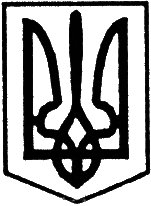 Благовіщенська  районна радаКіровоградської областідвадцять  Друга сесія сьомого скликання	   Р і ш е н н я від  “15 ” березня 2019 року	                                                           № 425м. БлаговіщенськеПро звіт про фінансово-господарську діяльність Благовіщенського навчально-виховного комплексу №2 "Заклад загальної середньої освіти I-III ступенів - заклад дошкільної освіти"Дивоцвіт" Благовіщенської районної радиза 2018 рік Відповідно до  Закону  України  “Про місцеве самоврядування в Україні”, заслухавши звіт директора Благовіщенського навчально-виховного комплексу №2 “Заклад загальної середньої освіти I-III ступенів - заклад дошкільної освіти “Дивоцвіт” Благовіщенської районної ради Чучаєва О.В. про фінансово-господарську діяльність Благовіщенського навчально-виховного комплексу №2 “Заклад загальної середньої освіти I-III ступенів - заклад  дошкільної освіти “Дивоцвіт” Благовіщенської районної ради за  2018 рік, враховуючи рекомендації постійних комісій районної ради з питань планування, бюджету і фінансів, з питань освіти, охорони здоров’я, культури, фізкультури і спорту, обслуговування і соціального захисту населення, з питань комунальної власності, житлового господарства, побутового, торгівельного обслуговування та захисту прав споживачів та з питань агропромислового комплексу, регулювання земельних відносин та охорони навколишнього природного середовища,    районна рада    вирішила:           1. Звіт про фінансово-господарську діяльність Благовіщенського навчально-виховного комплексу №2 “Заклад загальної середньої освіти I-III ступенів - заклад  дошкільної освіти “Дивоцвіт” Благовіщенської районної ради за  2018 рік (додається) взяти до відома.           2. Роботу Благовіщенського навчально-виховного комплексу №2 “Заклад загальної середньої освіти I-III ступенів - заклад  дошкільної освіти “Дивоцвіт” Благовіщенської районної ради визнати задовільною.Голова районної ради 		    	             І.КРИМСЬКИЙЗвіт про фінансово-господарську діяльність Благовіщенського навчально-виховного комплексу №2 “Заклад загальної середньої освіти I-III ступенів - заклад  дошкільної освіти “Дивоцвіт” Благовіщенської районної ради за  2018 рікБлаговіщенський НВК №2 реорганізовано із Ульяновської ЗОШ І-ІІІ ступенів №2 в комунальний заклад “Ульяновський навчально-виховний комплекс №2 “Загальноосвітня школа І-ІІІ ступенів – дошкільний навчальний заклад” Ульяновської районної ради Кіровоградської області у 2013 році. Рішенням Благовіщенської районної ради від 07.10.2016 року №112 заклад перейменовано у Благовіщенський навчально-виховний комплекс                       №2 “Загальноосвітня школа І-ІІІ ступенів – дошкільний навчальний заклад “Дивоцвіт” Благовіщенської районної ради. Рішенням сесії Благовіщенської районної ради від 27.07.2018 року №333 заклад перейменовано в Благовіщенський навчально-виховний комплекс №2 “Заклад загальної середньої освіти І-ІІІ ступенів – заклад дошкільної освіти “Дивоцвіт” Благовіщенської районної ради та визнано опорним закладом НВО з філією Луполівський заклад загальної середньої освіти І-ІІ ступенів.З 01.01.2016 року заклад переведено на самостійний бухгалтерський облік. Заклад діє згідно зі Статутом,	затвердженим рішенням Благовіщенської районної ради від 27.07.2018 року №333.Основними видами діяльності закладу, згідно з КВЕД, є надання освітніх послуг (85.31 Загальна середня освіта).Навчально-виховний комплекс №2 має 3 структурних підрозділи: Заклад загальної середньої освіти І-ІІІ ступенів, в якому навчаються учні 1-11 класів кількістю 313 чол., заклад дошкільної освіти «Дивоцвіт», в якому виховуються 41 дошкільнят та філія Луполівський заклад загальної середньої освіти І-ІІ ступенів. У штатному розписі ЗЗСО І-ІІІ ступенів 48,51 штатні одиниці працівників, у ЗДО «Дивоцвіт» - 11,75 штатних одиниць, філія Луполівський ЗЗСО І-ІІ ступенів – 26,03 штатних одиниці.Фонд оплати праці включає в себе заробітну плату за окладами, відпускні, лікарняні, матеріальна допомога до відпустки, компенсація при звільненні за невикористану відпустку, премії, нарахування, надбавки.Заборгованості по заробітній платі за нарахуваннями немає.Видатки за кодами економічної класифікаціїЗагальний фондЗа спеціальним фондом (ЗДО + школа батьківська плата)Благодійні внескиКапітальні видаткиУ 2018 році значно покращилася матеріально-технічна база закладу. Придбано 1 інтерактивний комплекс в кабінет української мови, 6 ноутбуків,           4 принтери, 1 ламінатор, 87 одномісних парт для НУШ, придбано шкільні меблі – 1 комплект (30 стільців та 15 парт) для хімічного кабінету, 1 комплект               (30 стільців та 15 парт) для фізичного кабінету, м’ясорубку професійну,                   120 стільців та 60 парт для історичного, математичного, географічного та                 4 класів, 6 дощок, 5 фліпчартів, 2 письмових столи, ваги тощо.Здійснено вогнетривку обробку дерев’яних конструкцій даху на суму              54 тис.грн., вогнетривку обробку вагонки в приміщенні НВК на суму 1200 грн., проведено заміри опору ізоляції на суму 1040 грн. Приведено у належний стан протипожежний захист.Здійснено енергоаудит закладу на суму 10053,60 грн. З плану покращення матеріально-технічної бази НВК на 2018 рік за попереднім звітом виконано 92% заходів, окрім реконструкції сходів біля входу в НВК.Пропозиції по покращенню матеріально-технічної бази Благовіщенського НВК №2 на 2019 рік:-        реконструкція аварійних сходів біля входу до НВК;Придбання 2 інтерактивних комплексів в кабінет математики та української мови;Капітальний ремонт туалету та системи водопостачання в закладі.Капітальний ремонт електропроводки.__________________________КОДНайменуваннясума2111Заробітна плата4954204,902120Нарахування на заробітну плату1011374,322210Предмети,матеріали,обладнання та інвентар193680,352220Медикаменти та перев’язувальний матеріал2991,452230Продукти харчування211683,632240Оплата послуг91153,422250Видатки на відрядження35413,192271Оплата теплопостачання614097,592272Оплата водопостачання та водовідведення7004,152273Оплата електроенергії116639,18227574956,402800Інші поточні видатки531,89ВсьогоВсього7313730,47КОДНайменування сума2230Продукти харчування278434,952210Предмети, матеріали, обладнання та інвентар2000,003110Придбання обладнання і предметів довгострокового використання1152,00ВсьогоВсього281586,952210Предмети, матеріали, обладнання та інвентар17395,502230Продукти харчування29907,223110Придбання обладнання і предметів довгострокового використання 52920,41ВсьогоВсього100223,133110Придбання обладнання і предметів довгострокового використання496345,00Всього :Всього :496345,00